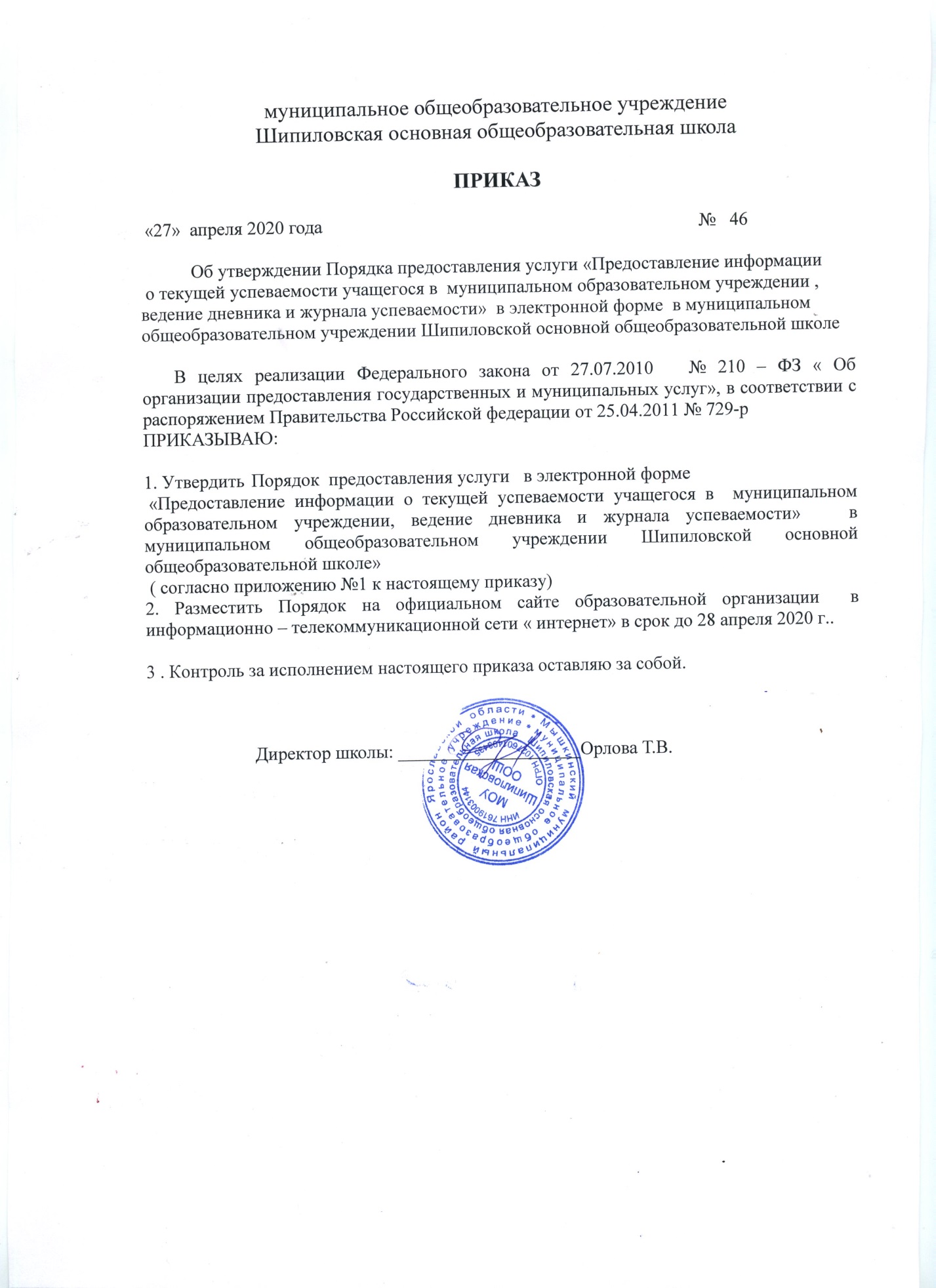 Приложение к приказу от «27» апреля  2020 г.№ 46                                             Порядокпредоставления услуги «Предоставление информации о текущей успеваемости учащегося в муниципальном образовательном учреждении, ведение дневника и журнала успеваемости» в электронной форме в муниципальном общеобразовательном учреждении Шипиловской основной общеобразовательной школеОбщие положения1.1. Порядок предоставления услуги «Предоставление информации о текущей успеваемости учащегося в муниципальном образовательном учреждении, ведение дневника и журнала успеваемости» в электронной форме (далее – Порядок) определяет сроки и последовательность действий, а также порядок взаимодействия между участниками процесса предоставления услуги «Предоставление информации о текущей успеваемости учащегося в муниципальном образовательном учреждении, ведение дневника и журнала успеваемости» в электронной форме.1.2. Полное наименование услуги: 	«Предоставление информации о текущей успеваемости учащегося в муниципальном образовательном учреждении, ведение дневника и журнала успеваемости».Краткое наименование услуги:«Предоставление информации о текущей успеваемости учащегося в муниципальном образовательном учреждении, ведение дневника и журнала успеваемости» (далее – услуга).1.3. Наименование образовательной организации, непосредственно предоставляющей услугу: муниципальное общеобразовательное учреждение Шипиловская основная общеобразовательная школа (далее – организация).1.4. Перечень нормативных правовых актов, регулирующих предоставление услуги, размещен на официальном сайте организации в информационно-телекоммуникационной сети «Интернет»  https// ship-msh.edu.yar.ru  (далее – официальный сайт организации), в федеральной государственной информационной системе «Единый портал государственных и муниципальных услуг (функций) (http://www.gosuslugi.ru/) (далее - Единый портал), а также в региональном реестре (https://frgu.gosuslugi.ru).1.5. Способы предоставления услуги.Услуга предоставляется в режиме удаленного доступа при наличии технического устройства, оснащенного выходом в информационно - телекоммуникационную сеть «Интернет». 1.6. Описание результата предоставления услуги.Конечным результатом предоставления услуги является предоставление информации о текущей успеваемости обучающегося.1.7. Категория заявителей, которым предоставляется услуга.Заявителями на получение услуги являются:- родители (законные представители) обучающегося организации; - лица, достигшие возраста 14 лет, обучающиеся в организации (далее – заявитель).1.8. Справочная информация об организации, в которой можно получить информацию о правилах предоставления услуги.Юридический адрес: Российская Федерация, Ярославская область, Мышкинский  район, c. Шипилово, ул. Школьная.д.2Местонахождение и почтовый адрес:152843, Ярославская область, Мышкинский  район, с. Шипилово, ул. Школьная, д.2.График (режим) работы:Понедельник - пятница  8.00 час. до 16.00 час.Перерыв: без перерываВыходные дни:  суббота, воскресеньеВ предпраздничные дни продолжительность рабочего времени сокращается на 1 час.Тел. 8 (48544) 277-41, тел/факс 8 (48544)  277-41.E-mail: shi-shkola@yandex.ru.Официальный сайт:https:// ship-msh.edu.yar.ruИнформацию об услуге можно получить:- на официальном сайте организации:  https:// ship-msh.edu.yar.ru- через Единый портал.1.9. Срок предоставления услуги.1.9.1. Регистрация и рассмотрение заявления о предоставлении услуги – в день обращения.1.9.2. Выдача заявителю учетных записей для доступа к электронному дневнику – в день обращения.Услуга предоставляется в режиме реального времени. Заявитель обращается через информационно – телекоммуникационную сеть «Интернет» на официальный сайт организации напрямую или через Единый портал.1.10. Сведения о возмездности (безвозмездности) предоставления услуги, правовых основаниях и размерах платы, взимаемой с заявителя (если услуга предоставляется на возмездной основе), методике расчета платы за предоставление услуги с указанием нормативного правового акта, которым эта методика утверждена.Услуга предоставляется бесплатно.1.11. Исчерпывающий перечень документов, необходимых в соответствии с законодательными или иными нормативными правовыми актами для предоставления услуги:- заявление на получение учетной записи (логин\пароль) для доступа к электронному дневнику (далее – заявление) по форме согласно приложению 1 к Порядку в случае подачи заявления родителем (законным представителем) или по форме согласно приложению 2 к Порядку в случае подачи заявления лицом, достигшим возраста 14 лет, обучающимся в организации;- документ, удостоверяющий личность заявителя.1.12. Исчерпывающий перечень оснований для отказа в приеме документов, необходимых для предоставления услуги:- представление неполного комплекта документов, указанных в пункте 1.11 раздела 1 настоящего Порядка:- заявитель не является законным представителем обучающегося организации;- лицо, в отношении которого запрашивается информация, не является обучающимся организации.1.13. Основания для приостановления предоставления услуги либо отказа в предоставлении услуги.Основания для приостановления  предоставления услуги либо отказа в предоставлении услуги отсутствуют. Невозможность получения услуги может быть связана с техническими сбоями в информационно-телекоммуникационной сети «Интернет», не зависящими от организации.1.14. Показатели доступности и качества услуги, возможность получения услуги. 1) возможность получения услуги своевременно;2) наличие исчерпывающей информации о способах, порядке и сроках предоставления услуги на официальном сайте организации, Едином портале;3) возможность получения полной, актуальной и достоверной информации о порядке предоставления услуги путем индивидуального и публичного информирования, в том числе с использованием информационно-телекоммуникационных технологий; 4) отсутствие обоснованных жалоб на решения, действия (бездействие) организации, ее должностных лиц, участвующих в предоставлении услуги.II. Состав, последовательность и сроки выполнения административных процедур (действий), требования к порядку их выполнения2.1. Предоставление услуги состоит из следующих процедур:- выдача заявителю учетной записи (логин/пароль) для доступа к электронному дневнику;- занесение информации о текущей успеваемости обучающихся в электронный журнал успеваемости;- обновление в электронном дневнике информации о текущей успеваемости обучающихся;- получение в электронном дневнике заявителями информации о текущей успеваемости обучающегося.2.2. Выдача заявителю учетной записи (логин\пароль) для доступа к электронному дневнику. 2.2.1. При обращении заявителя напрямую в организацию заявитель представляет заявление и документы, указанные в п.1.11 раздела 1 настоящего Порядка.2.2.2. Сотрудник организации, назначенный приказом руководителя, ответственным за работу с электронным дневником (далее – оператор):- принимает заявление и документы, указанные в п.1.11 раздела 1 настоящего Порядка;- устанавливает личность заявителя (проверяет документ, удостоверяющий его личность);- в случае если заявитель является законным представителем обучающегося организации, либо обучающимся в организации, выдает заявителю учетную запись (логин\пароль) доступа к электронному дневнику в соответствии с правилами ведения электронного дневника и журнала организации в день обращения.2.2.3. При обращении через Единый портал заявитель:- выбирает услугу «Предоставление информации о текущей успеваемости учащегося в муниципальном образовательном учреждении, ведение дневника и журнала успеваемости»;- выбирает наименование организации и по гиперссылке переходит на официальный сайт организации.2.3. Занесение информации о текущей успеваемости обучающихся в электронный журнал успеваемости.2.3.1. Учителя – предметники, ответственные за занесение информации о текущей успеваемости обучающихся в электронный журнал успеваемости вносят в электронный журнал успеваемости информацию о текущей успеваемости обучающихся в день проведения занятий.2.4. Обновление в электронном дневнике информации о текущей успеваемости обучающихся.2.4.1. Оператор 1 раз в неделю направляет обезличенные на вышестоящий уровень данные из электронного журнала успеваемости в электронный дневник.2.5. Получение в электронном дневнике заявителем информации о текущей успеваемости.2.5.1. Заявитель:- заходит на сайт электронного дневника, расположенный по адресу: http://dnevnik76.ru- выбирает организацию;- вводит выданную ему учетную запись (логин\пароль);- получает информацию о текущей успеваемости обучающегося.2.6. При положительном результате предоставления услуги заявитель может:- получить информацию о текущей успеваемости обучающегося в случае обращения заявителя на сайт электронного дневника, расположенный по адресу: http://dnevnik76.ru- получить информацию о способах получения заявителем данных о текущей успеваемости обучающегося в случае обращения заявителя через информационно-телекоммуникационную сеть «Интернет» на официальный сайт организации.2.7. Отрицательный результат предоставления услуги может быть следствием сбоя в информационно-телекоммуникационной сети «Интернет».III. Досудебный (внесудебный) порядок обжалования решений и действий (бездействия) организации и ее должностных лиц при предоставлении услуги3.1. Заявитель вправе подать жалобу на решения и (или) действия (бездействие) организации, ее должностного лица, предоставляющего данную услугу.От имени заявителя могут выступать физические и юридические лица, имеющие право в соответствии с законодательством Российской Федерации либо в силу наделения их заявителями в порядке, установленном законодательством Российской Федерации, полномочиями выступать от их имени (далее – представители заявителей).Предметом жалобы являются решения, действия (бездействие) организации, ее должностных лиц при предоставлении услуги, которые, по мнению заявителя или представителя заявителя, нарушают его права и законные интересы.Заявитель или представители заявителя могут обратиться с жалобой, в том числе, в следующих случаях:- нарушение срока предоставления услуги;- требование у заявителя документов или информации либо осуществления действий, представление или осуществление которых не предусмотрено нормативными правовыми актами Российской Федерации, нормативными правовыми актами Ярославской области, муниципальными правовыми актами Мышкинского муниципального района для предоставления услуги;- отказ в предоставлении услуги, если основания отказа не предусмотрены федеральными законами и принятыми в соответствии с ними иными нормативными правовыми актами Российской Федерации, нормативными правовыми актами Ярославской области, муниципальными правовыми актами Мышкинского муниципального района;- затребование с заявителя при предоставлении услуги платы, не предусмотренной нормативными правовыми актами Российской Федерации, нормативными правовыми актами Ярославской области, муниципальными правовыми актами Мышкинского муниципального района;- приостановление предоставления услуги, если основания приостановления не предусмотрены федеральными законами и принятыми в соответствии с ними иными нормативными правовыми актами Российской Федерации, законами и иными нормативными правовыми актами Ярославской области, муниципальными правовыми актами Мышкинского муниципального района.3.2. Жалоба подается в организацию. 3.3. Жалоба подается в письменной форме на бумажном носителе, в том числе, при личном приеме заявителя или представителей заявителя, или в электронной форме.В случае подачи жалобы при личном приеме заявитель или представители заявителя представляет документ, удостоверяющий его личность, в соответствии с законодательством Российской Федерации.В электронной форме жалоба может быть подана заявителем или представителями заявителя посредством:- официального сайта организации;  - электронной почты организации;- Единого портала.Жалоба в письменной форме может быть также направлена по почте.3.4. Организация обеспечивает:- оснащение мест приема жалоб стульями, столом, информационным стендом, писчей бумагой и письменными принадлежностями;- обеспечение условий доступности для инвалидов в соответствии с законодательством Российской Федерации о социальной защите инвалидов;- информирование заявителей или представителей заявителя о порядке обжалования действий (бездействия) организации, ее должностных лиц посредством размещения информации на официальном сайте организации, на Едином портале;- консультирование заявителей или представителей заявителя об особенностях обжалования решений и действий (бездействия) организации, ее должностных лиц, в том числе по телефону, электронной почте, при личном приеме.3.5. Жалоба должна содержать:- наименование организации, предоставляющей услугу, должностного лица организации, предоставляющего услугу, решения и действия (бездействие) которых обжалуются;- фамилию, имя, отчество (последнее при наличии), сведения о месте жительства заявителя или представителей заявителя - физического лица либо наименование, сведения о месте нахождении заявителя или представителей заявителя – юридического лица, а также номер (номера) контактного телефона, адрес (адреса) электронной почты (при наличии) и почтовый адрес, по которым должен быть направлен ответ заявителю или представителям заявителя;- сведения об обжалуемых решениях и действиях (бездействии) организации, предоставляющей услугу, должностного лица организации, предоставляющего услугу;- доводы, на основании которых заявитель или представители заявителя не согласны с решением и действием (бездействием) организации, предоставляющей услугу, должностного лица организации.Заявителем или представителями заявителя могут быть представлены документы (при наличии), подтверждающие доводы заявителя или представителей заявителя, либо их копии.3.6. В случае если жалобу подают представители заявителя, они представляют документ, удостоверяющий их личность, и документ, подтверждающий их полномочия на осуществление действий от имени заявителя. В качестве документа, подтверждающего полномочия на осуществление действий от имени заявителя, может быть представлена оформленная в соответствии с законодательством Российской Федерации доверенность.При подаче жалобы в электронном виде документы, указанные в данном пункте настоящего Порядка предоставления услуги, могут быть представлены в форме электронных документов, подписанных электронной подписью, вид которой предусмотрен законодательством Российской Федерации, при этом документ, удостоверяющий личность заявителя или представителей заявителя, не требуется.3.7. Жалоба, поступившая в организацию, подлежит регистрации не позднее, следующего за днем ее поступления рабочего дня.Регистрация жалобы осуществляется путем заполнения Журнала регистрации жалоб, в который вносятся следующие данные:- дата поступления жалобы;- регистрационный номер;- способ получения жалобы;- тип заявителя (физическое лицо или юридическое лицо);- фамилия, имя, отчество (последнее - при наличии) автора жалобы;- сведения о месте жительства заявителя или представителей заявителя;- номер (номера) контактного телефона;- адрес (адреса) электронной почты (при наличии);- почтовый адрес;- наименование услуги;- краткое содержание жалобы, которое включает: сведения об обжалуемых действиях (бездействии) организации, должностного лица, а также доводы (и документы, подтверждающие доводы), на основании которых заявитель или представители заявителя не согласны с решением и действием (бездействием) организации, должностного лица;- предмет обжалования.3.8. Основанием для начала рассмотрения жалобы является ее регистрация в организации.3.9. Жалоба рассматривается руководителем организации в течение 15 рабочих дней со дня ее регистрации.3.10. По результатам рассмотрения жалобы принимается одно из следующих решений:1) жалоба удовлетворяется;2) в удовлетворении жалобы отказывается.Указанное решение принимается в форме акта организации в соответствии с приложением 3 к настоящему Порядку.Акт подписывается руководителем организации, либо лицом его замещающим.3.11. При удовлетворении жалобы организация принимает исчерпывающие меры по устранению выявленных нарушений не позднее 5 рабочих дней со дня принятия решения, если иное не установлено законодательством Российской Федерации.3.12. В случае установления в ходе или по результатам рассмотрения жалобы признаков состава административного правонарушения или преступления руководителем организации, либо лицо его замещающее в соответствии с частью 1 статьи 11.2 Федерального закона от 27.07.2010        № 210-ФЗ «Об организации предоставления государственных и муниципальных услуг», незамедлительно направляет имеющиеся материалы в органы прокуратуры. 3.13. Мотивированный ответ по результатам рассмотрения жалобы направляется организацией заявителю или представителям заявителя не позднее дня, следующего за днем принятия решения, в письменной форме и по желанию заявителя или представителей заявителя в электронной форме.В случае признания жалобы, подлежащей удовлетворению, в ответе заявителю или представителям заявителя, указанному в абзаце первом настоящего пункта, дается информация о действиях, осуществляемых организацией, в целях незамедлительного устранения выявленных нарушений при предоставлении услуги, а также приносятся извинения за доставленные неудобства и указывается информация о дальнейших действиях, которые необходимо совершить заявителю или представителям заявителя в целях получения услуги.В случае признания жалобы, неподлежащей удовлетворению, в ответе заявителю или представителям заявителя, указанному в абзаце первом настоящего пункта, даются аргументированные разъяснения о причинах принятого решения, а также информация о порядке обжалования принятого решения.В ответе по результатам рассмотрения жалобы указываются:- наименование организации, предоставляющей услугу, рассмотревшей жалобу, должность, фамилия, имя, отчество (последнее при наличии) его должностного лица, принявшего решение в отношении жалобы;- номер, дата, место принятия решения, включая сведения о должностном лице, решение или действие (бездействие) которого обжалуется;- фамилия, имя, отчество (последнее при наличии) или наименование заявителя или представителей заявителя;- основания для принятия решения по жалобе;- принятое в отношении жалобы решение;- в случае если жалоба признана обоснованной,- сроки устранения выявленных нарушений;- сведения о порядке обжалования, принятого в отношении жалобы решения.Ответ по результатам рассмотрения жалобы подписывается руководителем организации, либо лицом его замещающим.3.14. Организация отказывает в удовлетворении жалобы в следующих случаях:- наличие вступившего в законную силу решения суда, арбитражного суда в отношении аналогичной жалобы о том же предмете и по тем же основаниям;- подача жалобы лицом, полномочия которого не подтверждены в порядке, установленном законодательством Российской Федерации;- наличие решения, принятого ранее организацией по результатам рассмотрения жалобы в отношении того же заявителя или представителей заявителя и по тому же предмету жалобы.3.15. Заявители или представители заявителей имеют право обжаловать решение по результатам рассмотрения жалобы в соответствии с законодательством Российской Федерации.3.16. Заявители или представители заявителей имеют право обратиться в организацию за получением информации и документов, необходимых для обоснования и рассмотрения жалобы, в письменной форме на бумажном носителе, а также с использованием телефонной связи, электронной почты, официального сайта организации, Единого портала.3.17. Информация о порядке подачи и рассмотрения жалобы  размещается организации, на официальном сайте организации, на Едином портале, а также предоставляется в устной форме по телефону и (или) на личном приеме, либо в письменной форме почтовым отправлением или электронным сообщением по адресу, указанному заявителем или представителями заявителя.3.18. Информация, указанная в данном разделе настоящего Порядка, подлежит обязательному размещению на Едином портале.IV. Формы контроля за исполнением Порядка4.1. Текущий контроль за соблюдением и исполнением ответственными исполнителями положений настоящего Порядка и иных нормативных правовых актов, устанавливающих требования к предоставлению услуги, а также принятием ими решений, осуществляется руководителем организации.Периодичность осуществления текущего контроля определяется руководителем организации.4.2. Контроль за полнотой и качеством предоставления услуги включает в себя проведение плановых и внеплановых проверок, выявление и устранение нарушений прав заявителя, рассмотрение, принятие решений и подготовку ответов на обращения заявителя, содержащие жалобы на решения, действия (бездействие) должностных лиц.Плановая проверка полноты и качества предоставления услуги осуществляется руководителем организации не реже одного раза в год на основании утвержденного им годового плана проверок.Внеплановые проверки полноты и качества предоставления услуги осуществляются в случае поступления в организацию обращений заявителей или представителей заявителя, содержащих жалобы на решения, действия (бездействие) сотрудников организации.Плановые и внеплановые проверки проводятся на основании приказов руководителя организации в порядке, установленном приказом руководителя организации.При проведении проверок могут рассматриваться все вопросы, связанные с предоставлением услуги (комплексные проверки), или отдельные вопросы, связанные с предоставлением услуги (тематические проверки).4.3. По результатам проведенных проверок в случае выявления неправомерных решений, действий (бездействия) лиц, ответственных за предоставление услуги, и фактов нарушения прав и законных интересов заявителей виновные должностные лица несут ответственность в соответствии с законодательством Российской Федерации.Персональная ответственность закрепляется в должностных инструкциях сотрудников организации в соответствии с требованиями законодательства.Лица, виновные в умышленном или неосторожном искажении либо утрате информации, несут ответственность в соответствии с законодательством Российской Федерации.4.4. Контроль за предоставлением услуги, в том числе со стороны граждан, их объединений и организаций, обеспечивается посредством открытости деятельности организации при предоставлении услуги, получения гражданами, их объединениями и организациями полной и достоверной информации о порядке предоставления услуги, возможности досудебного (внесудебного) обжалования решений, действий (бездействия) организации, ответственной за предоставление услуги, ее должностных лиц.Граждане, их объединения и организации могут контролировать предоставление услуги путем получения информации о ней на официальном сайте организации, на Едином портале.4.5. Контроль за исполнением настоящего Порядка, полнотой и качеством предоставления услуги осуществляет руководитель организации. 4.6. За нарушение положений настоящего Порядка, а также в случае выявления нарушений прав граждан к виновным должностным лицам осуществляется применение мер ответственности в порядке, установленном законодательством Российской Федерации.Приложение 1к ПорядкуДиректору муниципального общеобразовательного учрежденияШипиловской основной общеобразовательной школы
_______________________________
_______________________________
_______________________________
(Ф.И.О. заявителя)ЗаявлениеПрошу выдать мне учетную запись для доступа к электронному дневнику
успеваемости моего ребенка _______________________________________________,
                    (Ф.И.О.     обучающегося)

ученика _______________ класса.

Свидетельство о рождении ребенка: _____________________________________
       (серия и номер свидетельства)

"___" _______________ 202___ года ____________________________
                                                                                                                     (подпись)

Даю свое согласие на обработку персональных данных моего ребенка _________________________________________________________________
                              (Ф.И.О., информация о текущей успеваемости)

с целью ведения электронного журнала и дневника.
Я подтверждаю, что действую свободно, по своей воле и в интересах
ребенка, законным представителем которого являюсь.
Данное согласие может быть отозвано в любой момент по моему письменному заявлению.
______________________ ____________________________
                 (дата)                                       (подпись)
Приложение 2к ПорядкуДиректору муниципального общеобразовательного учрежденияШипиловской основной общеобразовательной школы

_______________________________
_______________________________
______________________________,
(Ф.И.О. заявителя)учащегося ______________ класса__________________________г.р.ЗаявлениеПрошу выдать мне учетную запись (логин\пароль) для доступа к электронному дневнику успеваемости.

"___" _______________ 202_ г. ____________________________
                 (дата)                                                                          (подпись)

Даю свое согласие на обработку моих персональных данных (Ф.И.О.,
информация о текущей успеваемости) с целью ведения электронного журнала и дневника.

Данное согласие может быть отозвано в любой момент по моему письменному заявлению.

______________________ ____________________________
                    (дата)                                                                        (подпись)Приложение 3к Порядкумуниципальное общеобразовательное учреждение Шипиловская основная общеобразовательная школа(Полное наименование образовательной организации по Уставу)АКТ №о рассмотрении жалобы на решения, действия (бездействие) организации и ее должностных лиц при предоставлении услуг "___" _____________ 20__ г.                                           ___________________________                                                                                                  (место составления акта)_____________________________________________________________________________(фамилия, инициалы лица, рассмотревшего жалобу)_____________________________________________________________________________,На основании статьи 11.2 Федерального закона от 27 июля 2010 года № 210-ФЗ «Об организации предоставления государственных и муниципальных услуг», рассмотрев жалобу ____________________________________________________________________________Фамилия, имя, отчество физического лица, обратившегося с жалобой, наименование юридического лица, обратившегося с жалобой, фамилия, имя, отчество, должность его представителя на ___________________________________________________________________________                                 существо обжалуемого решения, действия (бездействия),_____________________________________________________________________________,Лицо, решение, действие (бездействие) которого обжалуетсяУСТАНОВИЛ:1. ___________________________________________________________________________краткое содержание жалобы2. ___________________________________________________________________________доводы и основания принятого решения со ссылками на нормативные правовые актыРЕШИЛ:1. ___________________________________________________________________________Решение, принятое в отношении обжалованного решения, действия____________________________________________________________________________(бездействия): признать правомерным или неправомерным полностью или____________________________________________________________________________частично, и (или) отменить полностью или частично 2. ___________________________________________________________________________(решение, принятое по существу жалобы, - удовлетворить или не удовлетворить)_____________________________________________________________________________3. ___________________________________________________________________________(решение либо меры, которые необходимо принять в целях устранения допущенных нарушений, если они не были приняты до вынесения решения по жалобе)_______________________________________________________________________________________________________________      ______________         ____________________    (Руководитель организации)                                  (подпись)              (фио)